SOŠ gastronómie a cestovného ruchu, Levická 40, Nitra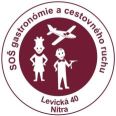 E-mail:skola@sosgacrnr.skTel.: 037/655111,6410 112, Fax: 037/651 4266Libreto k praktickej časti maturitnej skúškySlávnostné stolovanie pri príležitosti spoločenskej udalostiČašník, servírkaDátum:                                             Vypracoval:Školský rok:                                     Trieda:SOŠ gastronómie a cestovného ruchu, Levická 40, NitraE-mail: skola@sosgacrnr.skTel.: 037/655111,6410 112, Fax: 037/651 4266Charakteristika slávnostiText má vystihovať tému slávnostnej tabule, príležitosť, pri akej sa hostina organizuje, históriu alebo súčasnosť uvedeného podujatia, charakterizovať jej podstatné znaky, uviesť význam danej hostiny, okruh hostí.....SOŠ gastronómie a cestovného ruchu, Levická 40, NitraE-mail: skola@sosgacrnr.skTel.: 037/655111,6410 112, Fax: 037/651 4266PríhovorŠtruktúra príhovoru je rovnaká ako pri každom slohovom útvare. ( Oslovenie, úvod – napísanie udalosti, dôvod oslavy, jadro – rozbor témy, vybratie niektorých zložiek, citáty..., záver –poďakovanie, vyjadrenie úcty..)SOŠ gastronómie a cestovného ruchu, Levická 40, NitraE-mail: skola@sosgacrnr.skTel.: 037/655111,6410 112, Fax: 037/651 4266PozvánkaCieľ pozvánky je osloviť adresáta, oznámiť mu všetky potrebné informácie týkajúce sa udalosti ( názov, druh akcie, údaje hostiteľa, informácie o čase a mieste konania, dress code, doprovod, vyžiadanie potvrdenia účasti).SOŠ gastronómie a cestovného ruchu, Levická 40, NitraE-mail: skola@sosgacrnr.skTel.: 037/655111,6410 112, Fax: 037/651 4266Pracovný príkazObsahuje všetky náležitosti a údaje z objednávky Hostiteľ:Dátum konania :Čas konania:Počet hostí  / ľubovoľný ,najmenej 20/:Obsluha :Tvar Tabule :Spôsob obsluhy :SOŠ gastronómie a cestovného ruchu, Levická 40, NitraE-mail: skola@sosgacrnr.skTel.: 037/655111,6410 112, Fax: 037/651 4266Objednávka a potvrdenie objednávkyMeno a adresa objednávateľaMeno adresáta(meno žiaka ako pracovníka gastronomického zariadenia)Adresa zariadeniaMiestoDátumObjednávkaObjednávam u Vás ........... text objednávkyZdvorilostná vetaS pozdravompodpisMeno objednávateľaSOŠ gastronómie a cestovného ruchu, Levická 40, NitraE-mail: skola@sosgacrnr.skTel.: 037/655111,6410 112, Fax: 037/651 4266Plán miestnosti a rozmiestnenie stolovNákres tvorí  tvar miestnosti  s vyznačením vstupných dverí (pre hostí i personál), umiestnenie stolov, stoličiek, prípadne príručných stolov s legendou.Zasadací poriadokNákres slávnostnej tabule s vyznačením miest a mien hostí, ako budú pri tabuli usadení (môže byť vyznačený na nákrese plánu miestnosti).SOŠ gastronómie a cestovného ruchu, Levická 40, NitraE-mail: skola@sosgacrnr.skTel.: 037/655111,6410 112, Fax: 037/651 4266KuvertNákres obsahuje prestretie kuvertu pre jednu osobu vrátane tanierov, pohárov, príborov, dochucovacích prostriedkov, presne tak, ako bude na tabuli. Jednotlivé časti kuvertu sú označené číslami, ktoré sú potom priradené v legende popisom inventára. Čísla  zodpovedajú poradiu prestierania inventára na stôl. Nákres musí mať požadovanú grafickú úpravu, nie načrtnutý rukou!SOŠ gastronómie a cestovného ruchu, Levická 40, NitraE-mail: skola@sosgacrnr.skTel.: 037/655111,6410 112, Fax: 037/651 4266Slávnostné menu Obsahuje názvy jedál a nápojov v správnej gastronomickej postupnosti, bez gramatických a formálnych chýb. Vľavo sa uvádzajú jedlá a vpravo nápoje (príp. vľavo nápoje, vpravo jedlá alebo pod seba v poradí podávania). Odporúča sa vyhnúť „tajomným“ názvom, uprednostniť jednoznačné, zrozumiteľné názvy, dať si záležať na výbere a zložení jedál a priradení vhodných nápojov, dodržiavať gastronomické pravidlá, nezaraďovať klasické jedlá (slepačí vývar s rezancami, pečené kura s ryžoualebo prírodný či vyprážaný rezeň... ). U vín je potrebné napísať aj vinohradnícku oblasť a ročník.Menu lístok bude obsahovať 1 hlavné jedlo.SOŠ gastronómie a cestovného ruchu, Levická 40, NitraE-mail: skola@sosgacrnr.skTel.: 037/655111,6410 112, Fax: 037/651 4266Charakteristika jedálObsahuje názvy jedál v správnej gastronomickej postupnosti, bez gramatických a formálnych chýb. Odporúča sa vyhnúť „tajomným“ názvom, uprednostniť jednoznačné, zrozumiteľné názvy, dať si záležať na výbere a zložení jedál, dodržiavať gastronomické pravidlá, nezaraďovať klasické jedlá (slepačí vývar s rezancami, pečené kura s ryžou alebo prírodný či vyprážaný rezeň... ). SOŠ gastronómie a cestovného ruchu, Levická 40, NitraE-mail: skola@sosgacrnr.skTel.: 037/655111,6410 112, Fax: 037/651 4266Charakteristika nápojovObsahuje názvy nápojov v správnej gastronomickej postupnosti, bez gramatických a formálnych chýb. Odporúča sa vyhnúť „tajomným“ názvom, uprednostniť jednoznačné, zrozumiteľné názvy, dať si záležať na výbere vhodných nápojov, dodržiavať gastronomické pravidlá. U vín je potrebné napísať aj vinohradnícku oblasť a ročník.SOŠ gastronómie a cestovného ruchu, Levická 40, NitraE-mail: skola@sosgacrnr.skTel.: 037/655111,6410 112, Fax: 037/651 4266Žiadanka na inventárV žiadanke inventára musí byť uvedený všetok inventár a zariadenie, ktoré bude potrebné k slávnostnému stolovaniu. Musí byť rozlíšený prehľadne podľa materiálu, vrátane inventára na servis jedál a nápojov. Množstvo je závislé od počtu hostí.SOŠ gastronómie a cestovného ruchu, Levická 40, NitraE-mail: skola@sosgacrnr.skTel.: 037/655111,6410 112, Fax: 037/651 4266Kalkulačný list - nápojeCena 1 osoba=Cena xosôb=SOŠ gastronómie a cestovného ruchu, Levická 40, NitraE-mail: skola@sosgacrnr.skTel.: 037/655111,6410 112, Fax: 037/651 4266Organizačné a časové zabezpečenie hostinyDefinovanie jednotlivých krokov priebehu hostiny je ťažiskom a jednou z najdôležitejších častí a preto mu treba venovať zvýšenú pozornosť. Je potrebné opísať každý jeden úkon od uvítania hostí až po rozlúčenie a vyúčtovanie ( prípravné práce, príprava slávnostnej tabule, organizácia obsluhy pri stolovaní, práce po ukončení prevádzky). V bodoch sa uvádza každý krok podávania slávnostného obeda alebo večere (kľúčové slová: prezentácia, prinášanie, nalievanie, debarasovanie, založenie, prekladanie a pod.).Suroviny1 osoba dclX osôb dclCena za jednotku            VýpočetObstarávacia cena na x osôb